Name:Please answer true or false and explain your reasoning! There are five for you to complete. You can type into the text box or you can write your answers on a printed copy.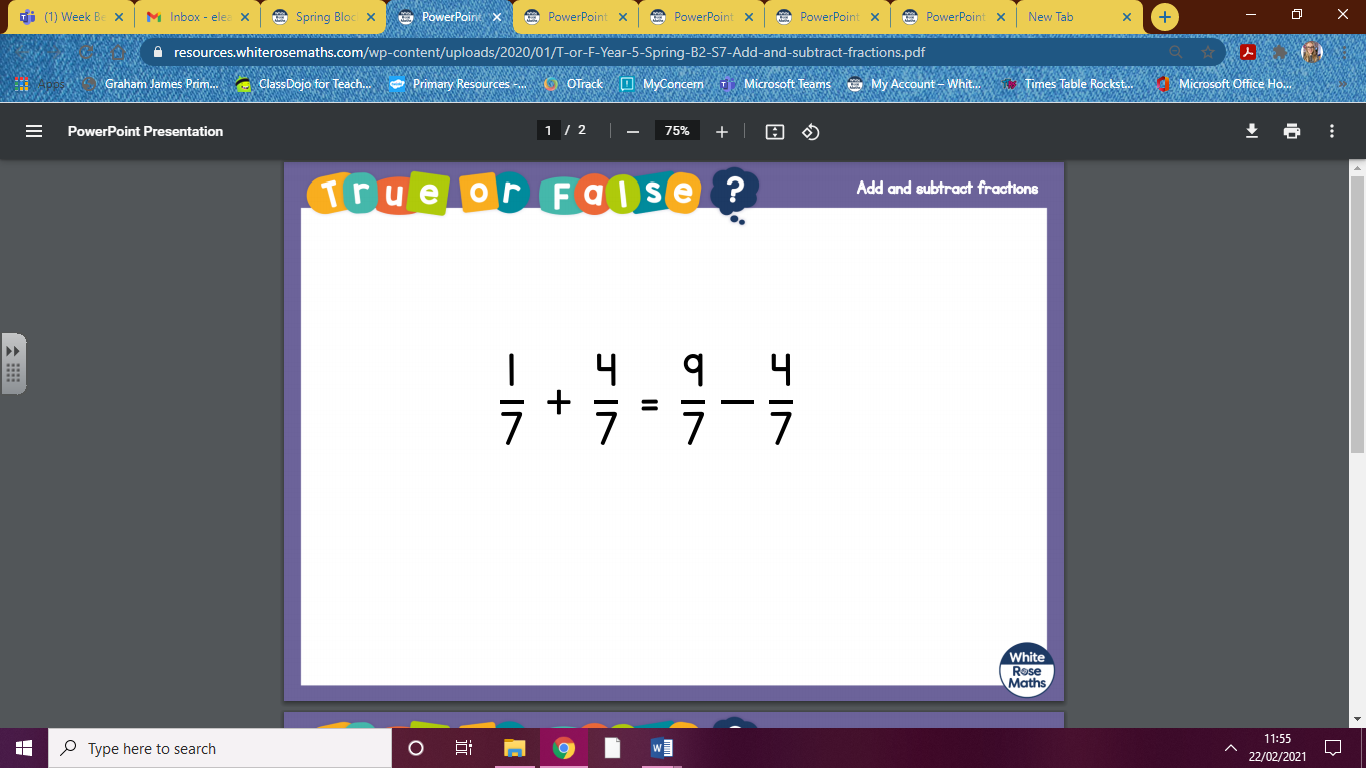 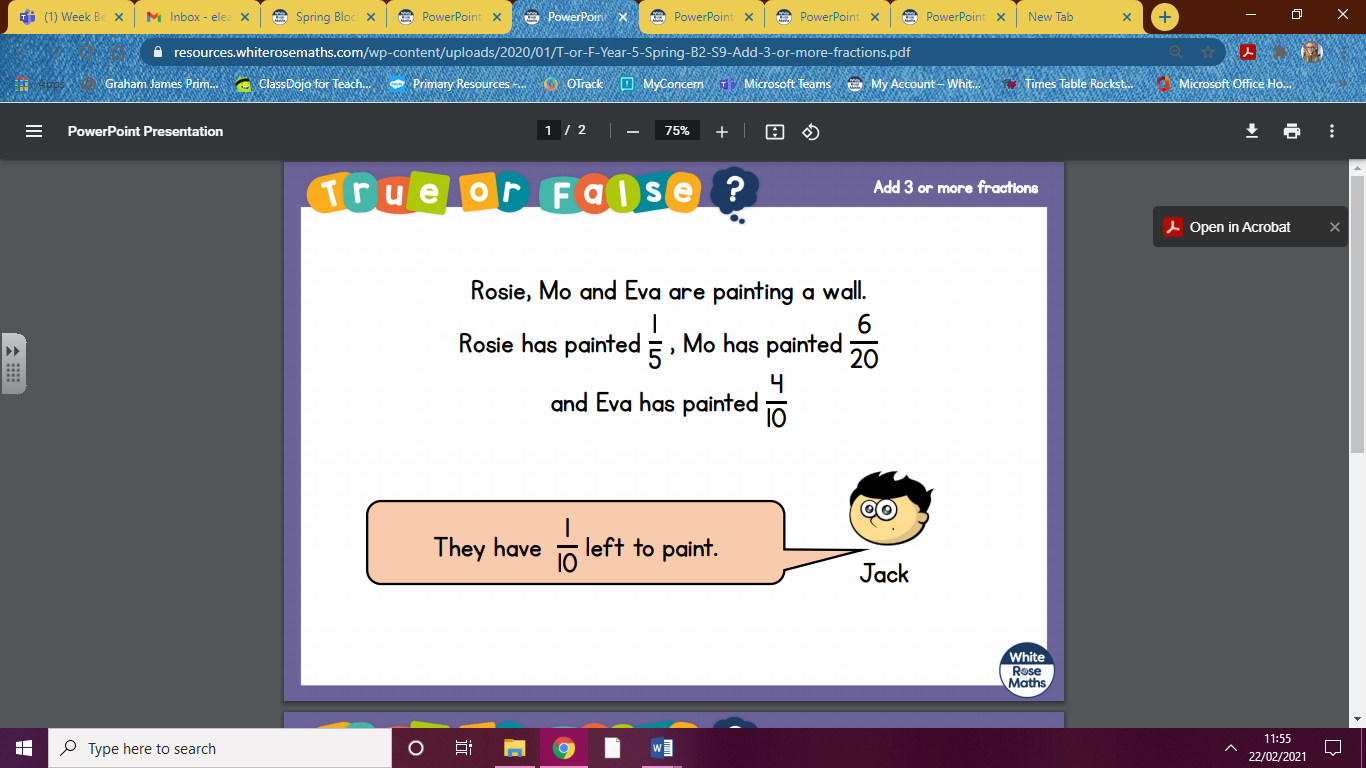 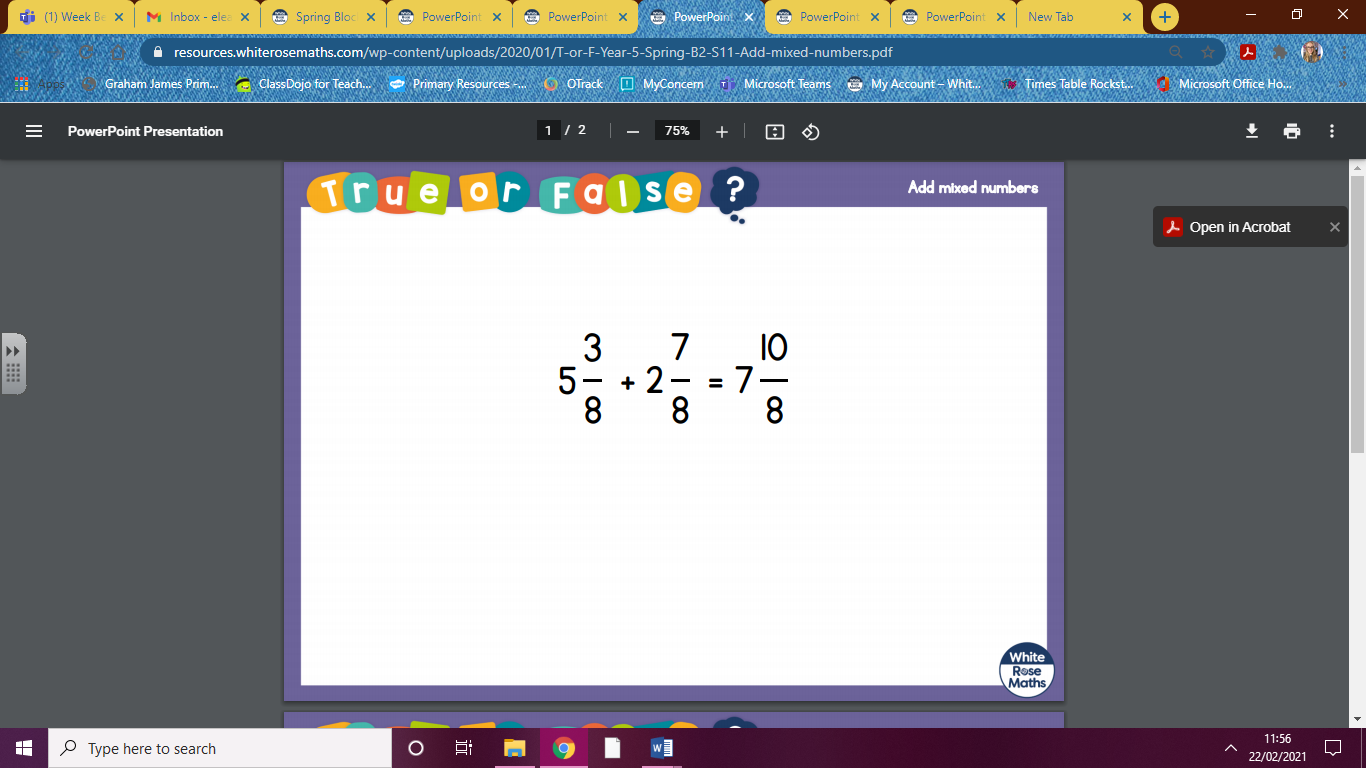 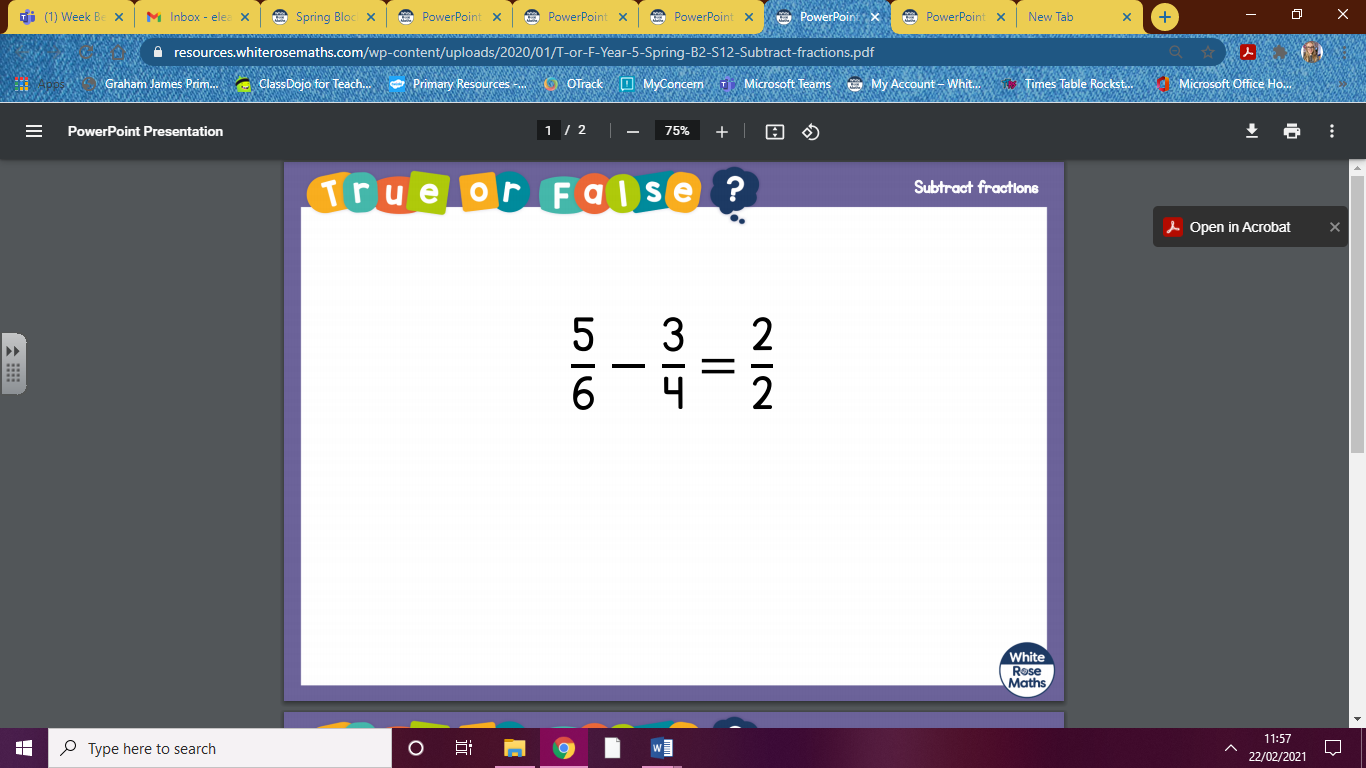 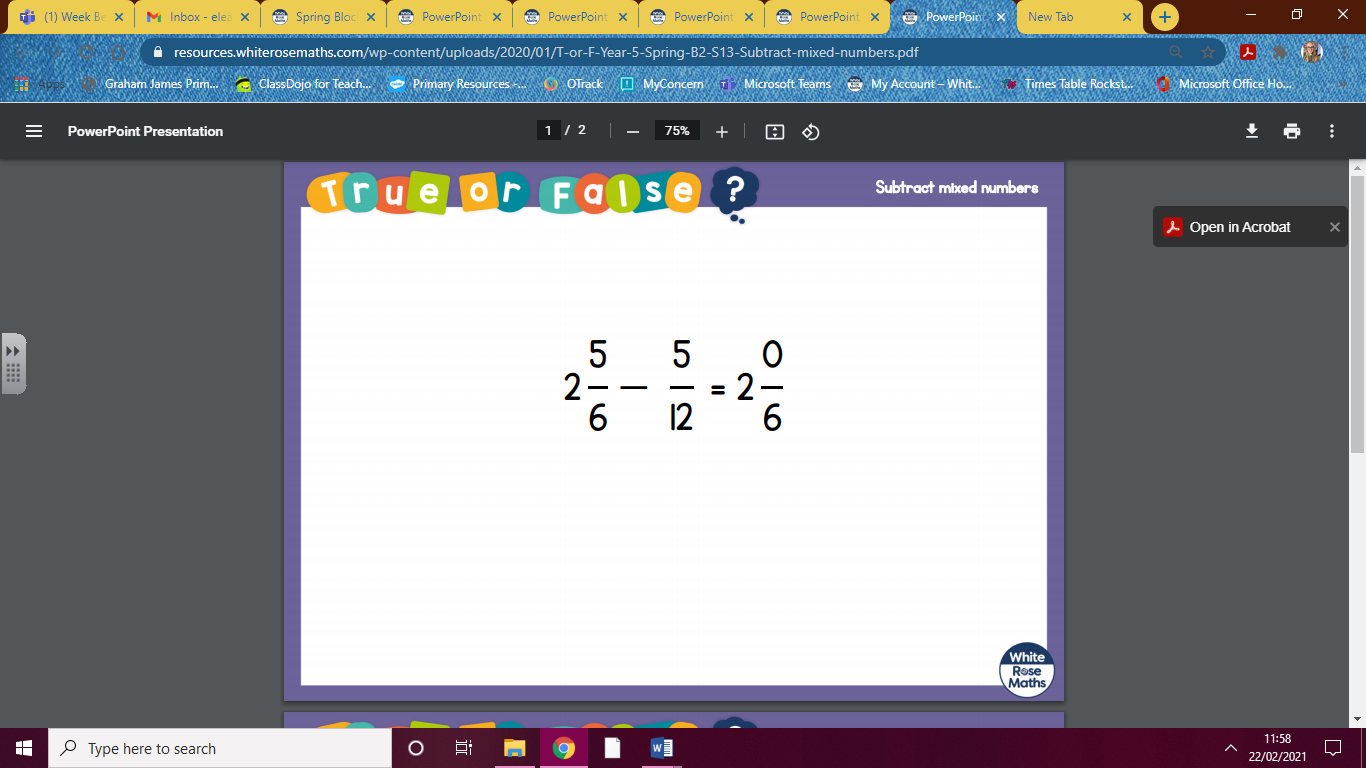 